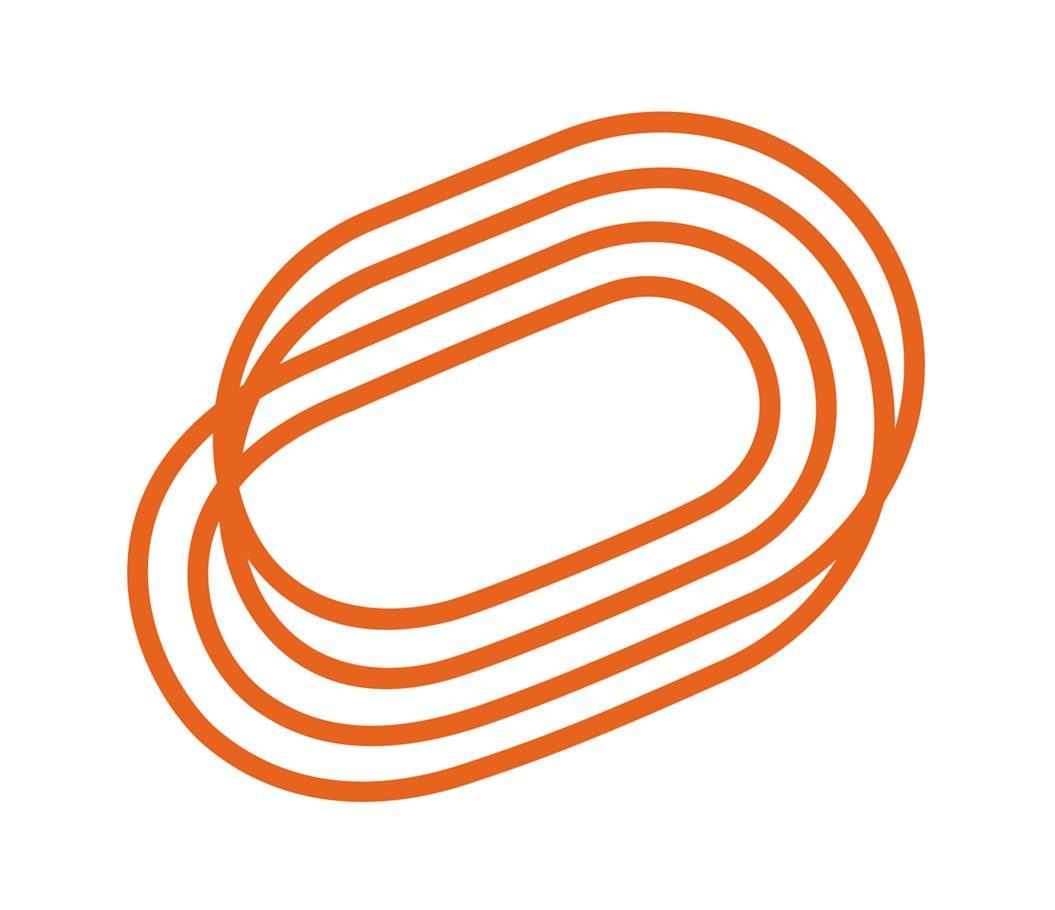 Gedragscode voor SPORTERSWaarden en principes voor sporters van onze club :WE RESPECTEREN ANDEREN 
We hebben respect voor onze medesporters, tegenstanders, trainers, scheidsrechters, juryleden, supporters en clubvrijwilligers. We tonen dit door zowel op als naast het veld respectvol met hen te praten en sportief gedrag te vertonen. WE ZORGEN VOOR EEN TOFFE GROEPSSFEER 
We zorgen ervoor dat iedereen zich goed voelt in de groep en respecteren dat iedereen anders is en zichzelf moet kunnen zijn. Tegen pestgedrag, racisme, seksisme, homo- en transfobie zeggen we volmondig NEEN!WE VRAGEN TOESTEMMING 
We vragen of het oké is om iemand aan te raken als we willen helpen bij een sportbeweging. Ook als we foto’s nemen of video’s maken, checken we steeds even of iedereen zich hier goed bij voelt en of we dit mogen posten op sociale media. We respecteren de persoonlijke grenzen van elkaar en praten hierover met elkaar.WE ZIJN EERLIJK
Als we geblesseerd zijn of ons niet goed voelen, dan spreken we hierover met onze sportbegeleider zodat we steeds onze sport op een gezonde manier kunnen beoefenen. Zo helpen we niet alleen onszelf, maar ook het team vooruit! WE ZIJN OPEN
Wanneer we merken dat iemand zich niet goed voelt, niet goed wordt behandeld of gevraagd wordt om dingen te doen tegen de wil, dan melden we dit aan de vertrouwenspersoon van de club, iemand van het clubbestuur of een volwassene die we vertrouwen.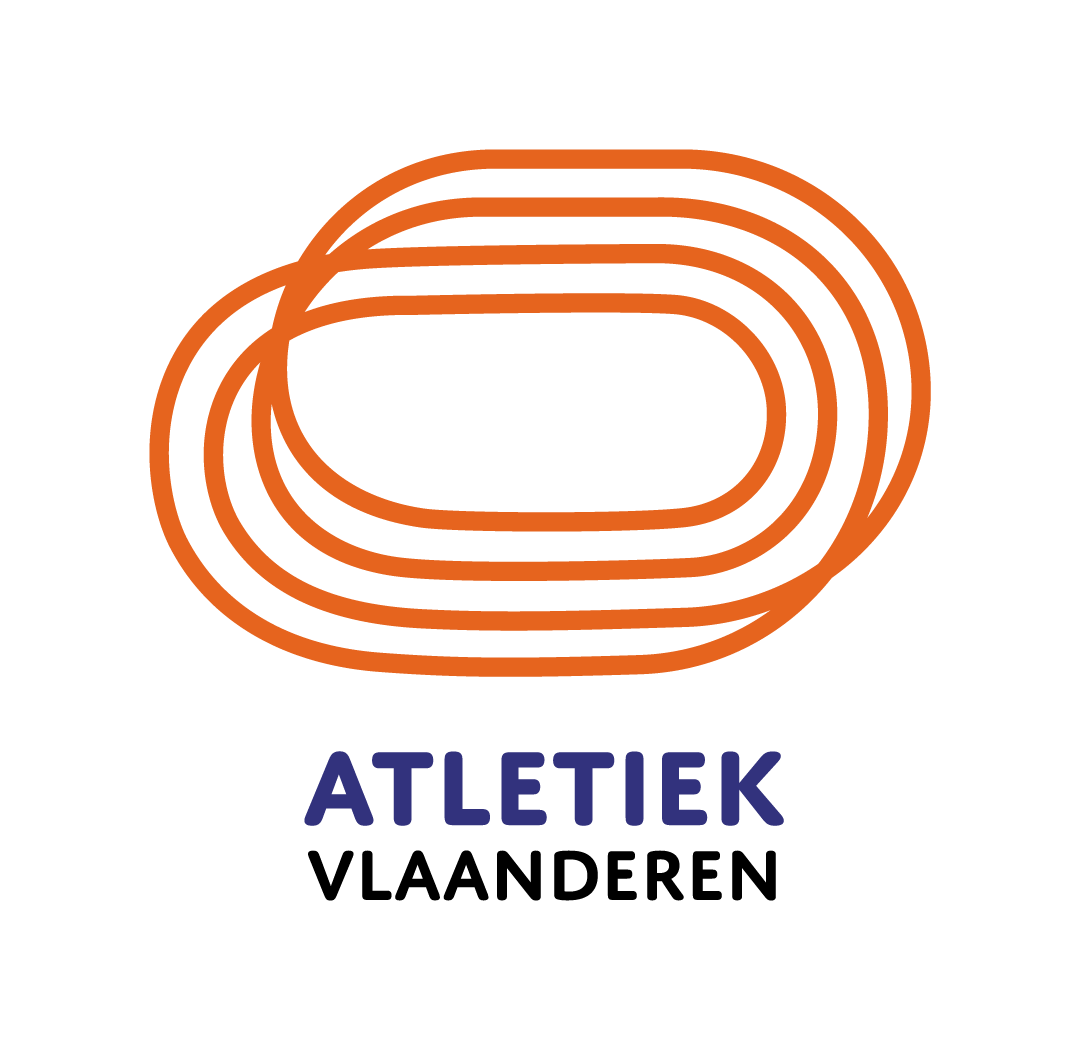 